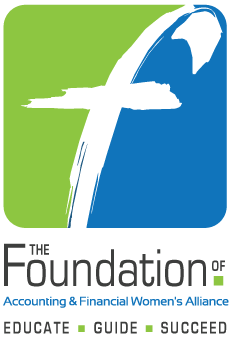 2024 Undergraduate/5-Year Degree Scholarship ApplicationSubmit to The Foundation byApril 1, 2024, 5:00 pm Eastern TimePLEASE READ AND COMPLETE THIS APPLICATION CAREFULLY!!ONLY COMPLETED CANDIDATE SUBMISSIONS WILL BE CONSIDERED.2024 Undergraduate/5-Year Degree Scholarship ApplicationPurpose:	To support the costs of attending 3rd, 4th or 5th year towards an accounting or finance degree.Criteria:	Scholarship awards are presented to students who have completed their sophomore year of college (or 60 semester hours or the equivalent) by the time of the application deadline and are majoring in accounting or finance.  Candidates must have a minimum cumulative college grade point average (GPA) of 3.0 on a 4.0 scale or the equivalent.  Scholarship candidates will be reviewed on leadership, character, communication skills, scholastic average and financial need.  Please Note: Undergraduate scholarships are awarded in May of 2024 for the upcoming 2024-2025 academic school year.THE APPLICATION FORM AND ALL ACCOMPANYING DOCUMENTS SHOULD BE ENTERED HERE:	 https://www.afwa.org/scholarships/submissions/If you would like to submit for a chapter scholarship, please contact them directly for their application and process. A list of chapters can be found here.1.	APPLICATION INFORMATION2.	PERSONAL DATA (Contact information where applicant may be reached between 4/1/2023 & 06/30/2023)3.	ACADEMIC BACKGROUND (Post-Secondary Schools Attended – list most recent first)***Attach one [1] current official transcript. *** See instructions below for submission.4.	EXTRACURRICULAR ACTIVITIES AND HONORS5.	FINANCIAL BACKGROUND SHORT ANSWERBriefly describe a time you have demonstrated good leadership.Please explain in more detail your current financial situation.(Optional: send FAFSA EFC letter with application for additional consideration)How did you hear about AFWA?  What do you know about AFWA?Describe your community involvement and engagement within your community:Why should we select you to receive this scholarship?TRANSCRIPT - Official copy of university or college grade transcript(s) for all work leading to exam eligibility. Official hard copies can be sent to: 2365 Harrodsburg Road, A325, Lexington, KY 40504. Electronic copies can be sent to: foundation@afwa.org 
ENDORSEMENT FORM – An endorsement form to accompany applications endorsed by a chapter or AFWA      Member can be attached and are optional. Please see your chapter representative or AFWA member to sign this endorsement. The form can be found online at afwa.org and submitted with the online application or sent to: foundation@afwa.orgThe candidate understands that if selected he or she will be asked to provide a digital picture and sign a release so that The Foundation can publish the picture and brief biography of candidate. If required, a candidate may need to supply his or her Social Security Number for reporting purposes. Please do not call or email requesting the status of your application. Application submission does not guarantee a scholarship.Date of ApplicationName of ApplicantOptional Endorsement From:University or College NameStudent ID NumberFinancial Aid Department Address and Phone NumberAddressCity/State/ZipTelephone                                                                                      E-mail addressCollege/University1.College/University1.From - ToExpected Graduation DateMajorGrade Point Average – OverallHours CompletedGrade Point Average – Accounting/Finance coursesCollege/University2.From - ToMajorGrade Point Average – OverallHours CompletedGrade Point Average – Accounting/Finance coursesCollege/University3.From - ToMajorGrade Point Average - OverallHours CompletedGrade Point Average – Accounting/Finance coursesExtracurricular Activities and Offices Held (include academic, professional, etc.)Honors and Awards ReceivedAre you self-supporting (yes/no)?If yes, number of dependents including you:If no, are you supported totally or in part and by whom? And, if supported by another, the total number of dependents that person supports:(Include the applicant as a dependent)Total prior year gross income of self-supporting applicant OR person supporting applicant:Current year expected gross income of self-supporting applicant OR of person supporting applicant: